Техническое задание № 70/2021/ЦКР от 22.07.2021 г. на оказание услуг по автоматизации сдачи отчетности при помощи программы электронного документооборота путем анализа ценК предложению на оказание услуг в соответствии с техническим заданием № 70/2021/ЦКР от «22» июля 2021 г. должны быть приложены:- надлежащим образом заверенные (заверенные подписью уполномоченного лица и печатью (при наличии) участника процедуры отбора исполнителей копии учредительных документов (для юридических лиц), документов, подтверждающих полномочия уполномоченного лица участника процедуры отбора исполнителей, подписывающего предложение (протокол избрания, доверенность и т.д.) (для юридических лиц и индивидуальных предпринимателей);- надлежащим образом заверенная (заверенная подписью уполномоченного лица и печатью участника процедуры отбора исполнителей копия свидетельства о государственной регистрации юридического лица, свидетельства о постановке на учет в налоговом органе юридического лица (для юридических лиц);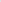 - надлежащим образом заверенная (заверенная подписью уполномоченного лица и печатью (при наличии) участника процедуры отбора исполнителей копия свидетельства о государственной регистрации физического лица в качестве индивидуального предпринимателя, свидетельства о постановке на учет в налоговом органе физического лица (для индивидуальных предпринимателей); копия паспорта, свидетельства о постановке на учет в налоговом органе физического лица, страхового свидетельства государственного (обязательного) пенсионного страхования (для физических лиц, кроме индивидуальных предпринимателей);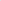 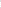 - надлежащим образом заверенные (заверенные подписью уполномоченного лица и печатью (при наличии) участника процедуры отбора исполнителей копии документов, подтверждающие квалификацию участника процедуры отбора исполнителей;- обязательство об отказе в предоставлении услуг субъекту малого и среднего предпринимательства в случае, если участник процедуры отбора исполнителей состоит с ним в одной группе лиц согласно ст. 9 Федерального закона от 26.07.2006 № 135-ФЗ «О защите конкуренции»;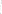 - гарантийное письмо об отсутствии недоимки по налогам, сборам, задолженности по иным обязательным платежам в бюджеты бюджетной системы Российской Федерации.Предложения направляются в письменном виде за подписью уполномоченного лица и печатью (при наличии) участника процедуры отбора исполнителей.Генеральный директор АНО «ЦПП Смоленской области» _____________________________ Шапкин С.А.Внимание: предложение подается в письменном виде в запечатанном конверте с указанием предмета отбора, наименования/ФИО исполнителя с приложением документов, установленных в техническом задании № 70/2021/ЦКР от 22 июля 2021г.ФОРМАПредложение на оказание услуг по техническому заданию № 70/2021/ЦКР от 22 июля 2021 г.Приложение к предложению:- надлежащим образом заверенные (заверенные подписью уполномоченного лица и печатью (при наличии) участника процедуры отбора исполнителей копии учредительных документов (для юридических лиц), документов, подтверждающих полномочия уполномоченного лица участника процедуры отбора исполнителей, подписывающего предложение (протокол избрания, доверенность и т.д.) (для юридических лиц и индивидуальных предпринимателей);- надлежащим образом заверенная (заверенная подписью уполномоченного лица и печатью участника процедуры отбора исполнителей копия свидетельства о государственной регистрации юридического лица, свидетельства о постановке на учет в налоговом органе юридического лица (для юридических лиц);- надлежащим образом заверенная (заверенная подписью уполномоченного лица и печатью (при наличии) участника процедуры отбора исполнителей копия свидетельства о государственной регистрации физического лица в качестве индивидуального предпринимателя, свидетельства о постановке на учет в налоговом органе физического лица (для индивидуальных предпринимателей); копия паспорта, свидетельства о постановке на учет в налоговом органе физического лица, страхового свидетельства государственного (обязательного) пенсионного страхования (для физических лиц, кроме индивидуальных предпринимателей);- надлежащим образом заверенные (заверенные подписью уполномоченного лица и печатью (при наличии) участника процедуры отбора исполнителей копии документов, подтверждающие квалификацию участника процедуры отбора исполнителей;- обязательство об отказе в предоставлении услуг субъекту малого и среднего предпринимательства в случае, если участник процедуры отбора исполнителей состоит с ним в одной группе лиц согласно ст. 9 Федерального закона от 26.07.2006 № 135-ФЗ «О защите конкуренции»;- гарантийное письмо об отсутствии недоимки по налогам, сборам, задолженности по иным обязательным платежам в бюджеты бюджетной системы Российской Федерации.ФОРМАОбязательство об отказе в предоставлении услуг субъектам МСП, входящим в одну группу лиц согласно Федеральному закону от 26.07.2006 № 135-ФЗ «О защите конкуренции» При оказании услуг в рамках технического задания № _______ от «____» __________ 20___ г. ____________________________________________________________ (наименование организации или ФИО гражданина; регистрационные данные организации (ИНН, ОГРН), паспорт: серия №, кем выдан, адрес регистрации гражданина) обязуюсь не предоставлять услуги  субъектам МСП в случае, если они состоят с ___________________________________________________ (наименование организации или ФИО гражданина) в одной группе лиц согласно
Федеральному закону  от 26.07.2006 № 135-ФЗ «О защите конкуренции». Подпись _______________________МП (при наличии)Дата ___________________________ФОРМАГарантийное письмо об отсутствии недоимки по налогам, сборам, задолженности по иным обязательным платежам в бюджеты бюджетной системы Российской Федерации___________________________________________________________________________(наименование организации, Ф.И.О. индивидуального предпринимателя,физического лица, не являющегося индивидуальным предпринимателем)ИНН _____________________________      КПП ________________________________Адрес (место нахождения/место жительства) ____________________________________________________________________________________________________________настоящим гарантирую, что по состоянию на «__» __________________ 20__ г.(дата подачи предложения на поставку товаров (выполнение работ, оказание услуг, в т.ч. консультационных)неисполненной  обязанности  по  уплате  налогов,  сборов,  пеней,  штрафов, процентов,  подлежащих уплате в соответствии с законодательством Российской Федерации о налогах и сборах не имеется.________________   _______________ _______________      (должность)                 (подпись)                (ФИО)«___» ___________ 20____ г.ЗаказчикАвтономная некоммерческая организация «Центр поддержки предпринимательства Смоленской области» (АНО «ЦПП Смоленской области»)Наименование и объем услугОказание услуг по автоматизации сдачи отчетности в Управление по вопросам миграции УМВД России по Смоленской области при помощи программы электронного документооборота (далее – программа ЭДО) субъектам малого и среднего предпринимательства согласно Федеральному закону от 24 июля 2007 года № 209-ФЗ «О развитии малого и среднего предпринимательства в Российской Федерации», зарегистрированным в установленном порядке на территории Смоленской области, сведения о которых содержатся в едином реестре субъектов малого и среднего предпринимательства (далее – субъекты МСП).Срок оказания услугС даты заключения договора до 3 декабря 2021 года. Исполнитель имеет право оказать услуги досрочно.Требования к услугамИсполнитель оказывает услуги, предусмотренные настоящим ТЗ, обратившихся к заказчику за получением соответствующего вида поддержки.Исполнитель обязан оказать услуги надлежащего качества в соответствии с действующим законодательством Российской Федерации, в порядке и сроки, предусмотренные настоящим ТЗ.В оказание услуги должен входить:- выезд к заказчику-субъекту МСП специалиста Исполнителя программы ЭДО- подключение и настройка взаимодействия с МВД - передача неисключительных прав использования ЭДО заказчику - субъекту МСП сроком не менее 2 (двух) лет.Исполнитель обязан принимать меры по обеспечению защиты персональных данных субъектов МСП в соответствии с действующим законодательством Российской Федерации о персональных данных.Исполнитель обязан своевременно сообщать заказчику информацию о возникших проблемах при исполнении настоящего ТЗ и предлагать пути их решения.Исполнитель при оказании услуг обязан добросовестно, своевременно и качественно оказывать услуги субъектам МСП.Порядок оплаты услугОплата оказанных исполнителем услуг производится заказчиком путем перечисления денежных средств на банковский счет исполнителя на условиях заключаемого Договора в срок до 31.12.2021 г. на основании выставленного исполнителем счета на оплату.Порядок сдачи-приемки оказанных услугНе позднее 5 (пяти) рабочих дней после оказания услуг субъектам МСП по договору возмездного оказания услуг исполнитель предоставляет заказчику следующие отчетные документы и материалы:Подписанный со своей стороны акт сдачи-приема оказанных услуг в 2 (двух) экземплярах.Надлежаще заверенные копии документов и иных материалов, предусмотренных заключенными трехсторонними договорами на оказание услуг.Требования к квалификации участника процедуры отбора исполнителей и опыту оказания подобных услугУчастник процедуры отбора исполнителей должен показать  исключительные имущественные права на систему ЭДО на основании свидетельства, опубликованного в сети «Интернет». Программа ЭДО должна быть  зарегистрирована в едином реестре российских программ для электронных вычислительных машин и баз данных в информационно-телекоммуникационной сети «Интернет» на основании  Приказа Минкомсвязи России.Заказчик оставляет за собой право оценить квалификацию участника процедуры отбора исполнителей и/или опыт оказания подобных услуг участником процедуры отбора исполнителей как достаточные или недостаточные для оказания услуг.Максимальная цена услуг (включая НДФЛ и все взносы/все расходы участника процедуры отбора исполнителей, связанные с оказанием услуг Не более 18 000 (восемнадцати тысяч) рублей включительно.Место подачи предложенийг. Смоленск, ул.Тенишевой. д.15, 8 этажДата начала приема предложений22 июля 2021 годаДата и время окончания срока приема предложений29 июля 2021 года до 14-00Фирменное наименование/ФИО участника процедуры отбора исполнителейИНН, КПП, ОГРН/ИНН и ОГРНИП (дляюридических лиц/индивидуальных предпринимателей)/номер паспорта, ИНН, СНИЛС (для физических лиц, кроме индивидуальных предпринимателей) участника процедуры отбора исполнителейМесто нахождения (место жительства) участника процедуры отбора исполнителейПеречень предлагаемого объема услугСрок оказания услугЦена услуг c НДС (или без НДС)/с НДФЛ и всеми взносами, в рублях Банковские реквизитыФИО и должность уполномоченного лицаучастника процедуры отбора исполнителейКонтактный телефон,адрес электронной почтыПодпись уполномоченного лица участника процедуры отбора исполнителей, дата подписания___________ (подпись) МП (при наличии)«___» ___________ 20 ____ г.